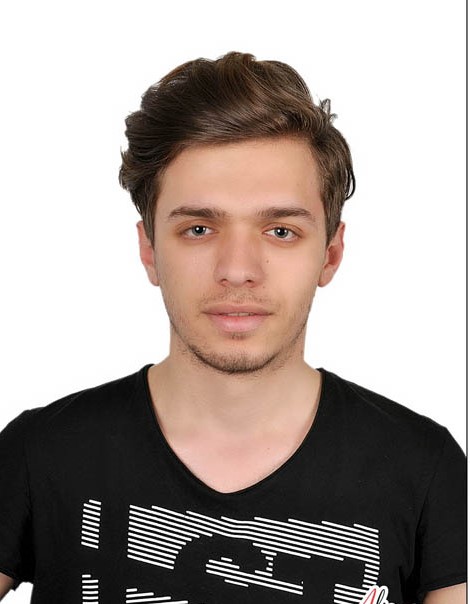 Adı Soyadı			: Burak BÜKÜCÜAdres			            : Kavakpınar Mah. Cemil Meriç Cad.                                                 Behiç Sok. No/2 D/4                                                 İstanbul/PendikCep Telefonu	: 0544 125 62 18E-Posta	: burakbkcu@gmail.comWeb Sitesi	: Eğitim Durumu                        : Ön Lisans - Mezun	             Doğum Tarihi	    : 07.01.1997Medeni Durum	: Bekar				 Doğum Yeri	    : İstanbul/KadıköyToplam Tecrübe	: Tecrübesiz			 Ehliyet		    :  -Çalışma Durumu	: Çalışmıyor			 Askerlik Durumu : Yapıldı.Uyruk	: Türkiye CumhuriyetiÜniversite	Ataşehir Adıgüzel MYO - (Örgün Öğretim)		
Mimari ve Restorasyon BölümüLise	Kavakpınar Lisesi					Yabancı Dil -Bilgisayar Bilgileri 	Microsoft Office Programları, AutoCad , SketchUp , PhotoshopSertifika Bilgileri                İSMEK UZAKTAN EĞİTİM MERKEZİ – Temel Seviye                         Photoshop Kullanımı  Sertifikası.                                             3DS MAX ile Poligon Modelleme Sertifikası                                                      12.08.2014 tarihinde  HALK EĞİTİM MERKEZİ adlı    kurumdan BİLGİSAYAR KULLANIMI Sertifikası (MEB) Onaylı. 
Eğitim Detayı : Alan : Bilişim Teknolojileriİş Deneyimleri                         Kalender Mimarlık (Stajyer)                                                 Çetinkaya GİYİM SAN. TİC. A.Ş  : 14.06.2018 - 17.06.2018                                                 (Satış Danışmanı)Sigara Kullanımı	 	KullanmıyorumHobiler			 	Film, Kitap, FutbolKatıldığı Konferanslar             Heritage İstanbul 2019 : Kültür ve Turizm Bakanlığı OturumuKagir Yapılarda Koruma Ve Onarım Semineri XI – CONRAD İSTANBUL BOSPHORUS HOTEL                                 